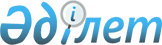 Алма-Атинская декларацияСодружество Независимых Государств Декларация от 21 декабря 1991 г.
      Независимые Государства
      Азербайджанская Республика, Республика Армения, Республика Беларусь, Республика Казахстан, Республика Кыргызстан, Республика Молдова, Российская Федерация (РСФСР), Республика Таджикистан, Туркменистан, Республика Узбекистан и Украина,
      стремясь построить демократические правовые государства, отношения между которыми будут развиваться на основе взаимного признания и уважения государственного суверенитета и суверенного равенства, неотъемлемого права на самоопределение, принципов равноправия и невмешательства во внутренние дела, отказа от применения силы и угрозы силой, экономических и любых других методов давления, мирного урегулирования споров, уважения прав и свобод человека, включая права национальных меньшинств, добросовестного выполнения обязательств и других общепризнанных принципов и норм международного права;
      признавая и уважая территориальную целостность друг друга и нерушимость существующих границ;
      считая, что укрепление имеющих глубокие исторические корни отношений дружбы, добрососедства и взаимовыгодного сотрудничества отвечает коренным интересам народов и служит делу мира и безопасности;
      осознавая свою ответственность за сохранение гражданского мира и межнационального согласия;
      будучи приверженными целям и принципам Соглашения о создании Содружества Независимых Государств,
      заявляют о нижеследующем:
      Взаимодействие участников Содружества будет осуществляться на принципе равноправия через координирующие институты, формируемые на паритетной основе и действующие в порядке, определяемом соглашениями между участниками Содружества, которое не является ни государством, ни надгосударственным образованием.
      В целях обеспечения международной стратегической стабильности и безопасности будет сохранено объединенное командование военно-стратегическими силами и единый контроль над ядерным оружием; стороны будут уважать стремление друг друга к достижению статуса безъядерного и(или) нейтрального государства.
      Содружество Независимых Государств открыто с согласия всех его участников для присоединения к нему государств-членов бывшего Союза ССР, а также иных государств, разделяющих цели и принципы Содружества.
      Подтверждается приверженность сотрудничеству в формировании и развитии общего экономического пространства, общеевропейского и евразийского рынков.
      С образованием Содружества Независимых Государств Союз Советских Социалистических Республик прекращает свое существование. Государства – участники Содружества гарантируют в соответствии со своими конституционными процедурами выполнение международных обязательств, вытекающих из договоров и соглашений бывшего Союза ССР.
      Государства – участники Содружества обязуются неукоснительно соблюдать принципы настоящей Декларации.
					© 2012. РГП на ПХВ «Институт законодательства и правовой информации Республики Казахстан» Министерства юстиции Республики Казахстан
				